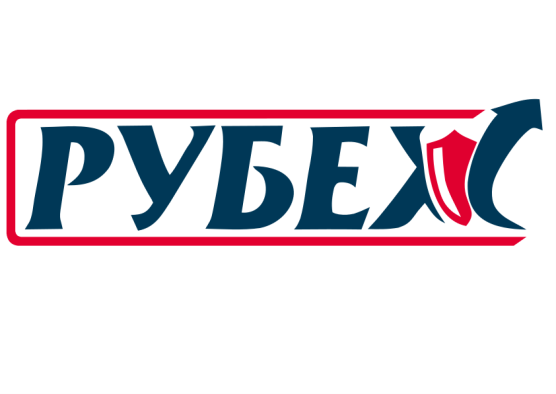 Общество с ограниченной ответственностью "РУБЕЖ"ИНН: 2724173820КПП: 272401001ОГРН: 1132724002685ОКПО: 13202936Расчетный счет: 40702810102500060243Банк: ТОЧКА ПАО БАНКА "ФК ОТКРЫТИЕ"БИК: 044525999Корр. счет: 30101810845250000999Юридический адрес: 680009, Хабаровский край, Хабаровск г, Хабаровская ул, дом № 19, офис 307Телефон: (4212)75-17-20Директор: Колесникова Александра Викторовна